La création du cadeau de NoëlD’abord les enfants ont retiré les feuilles des tiges de saule pour avoir des branches bien lisses.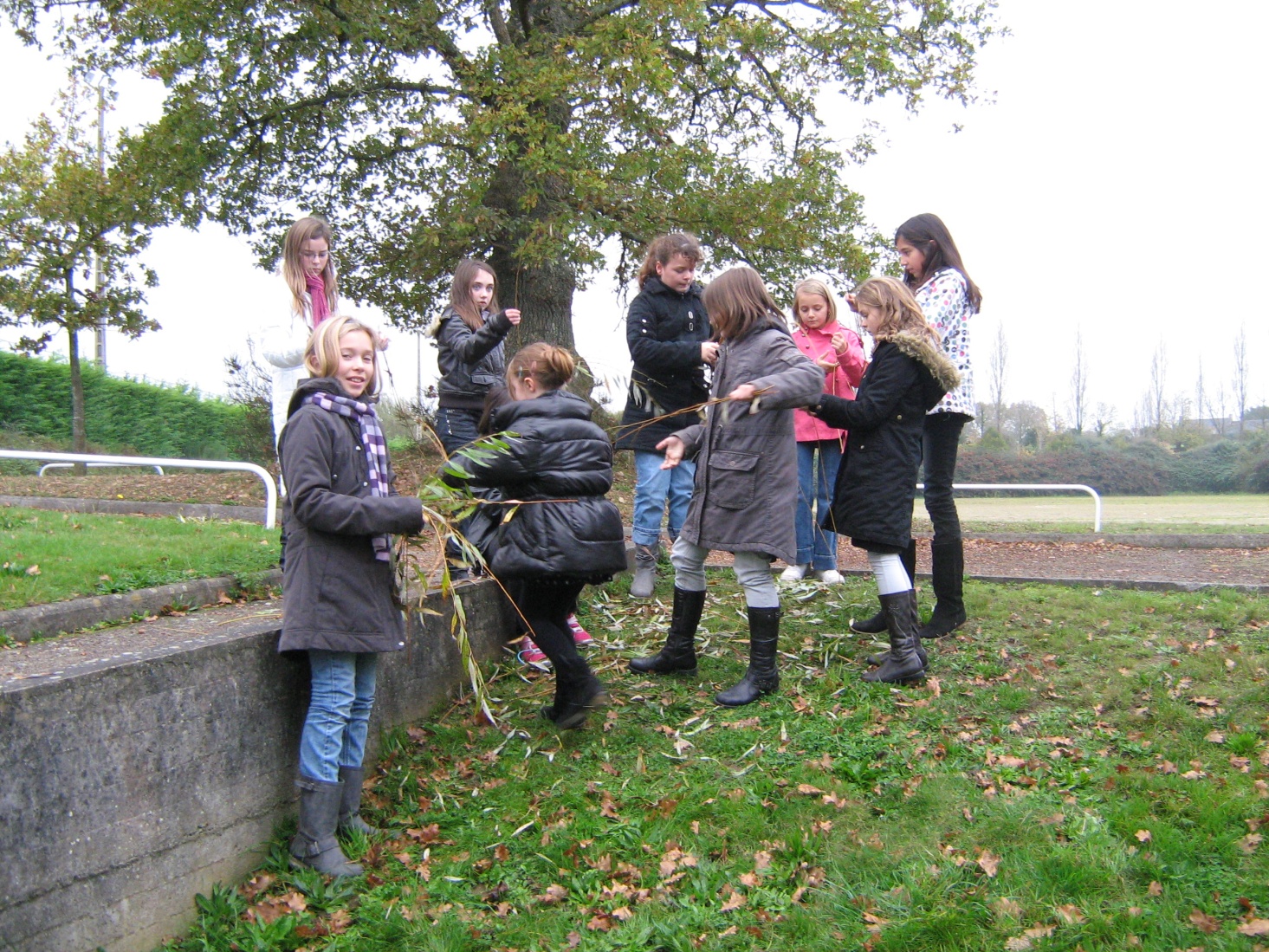 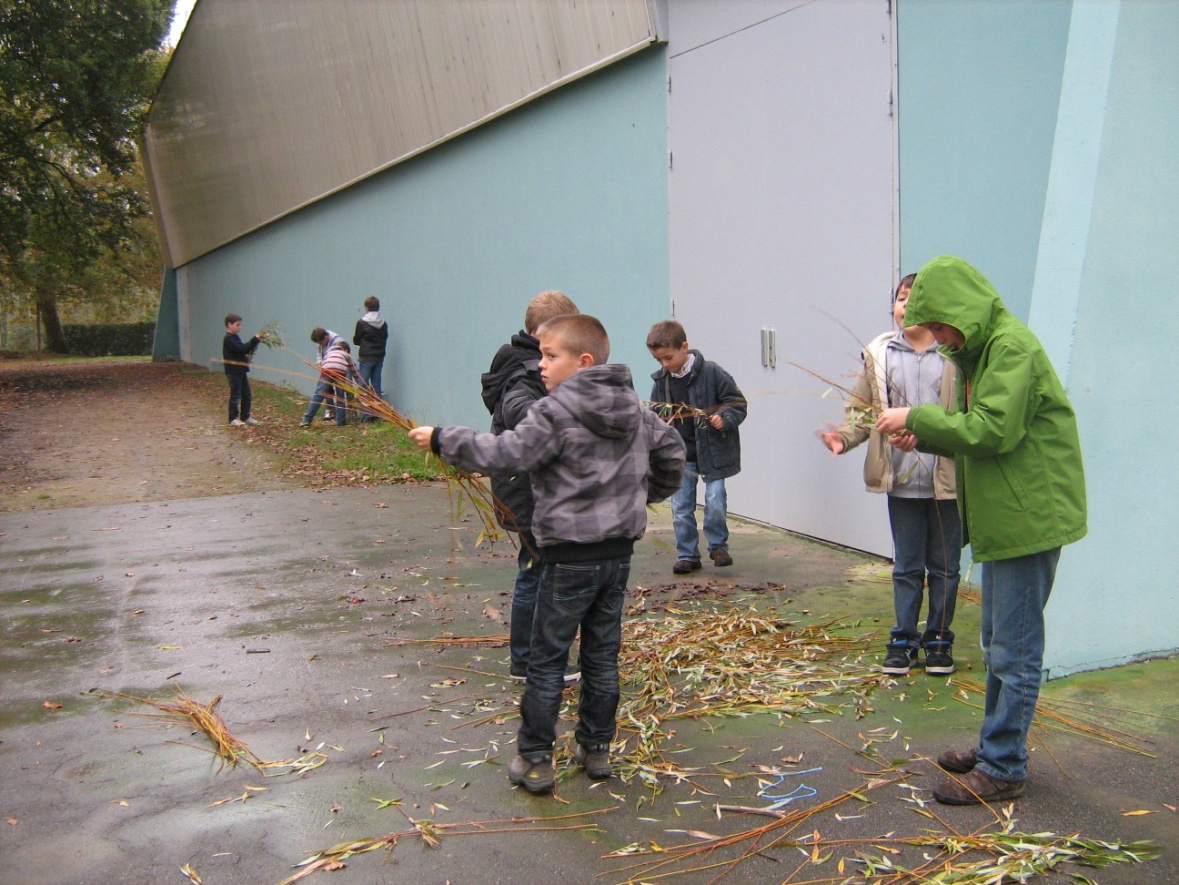 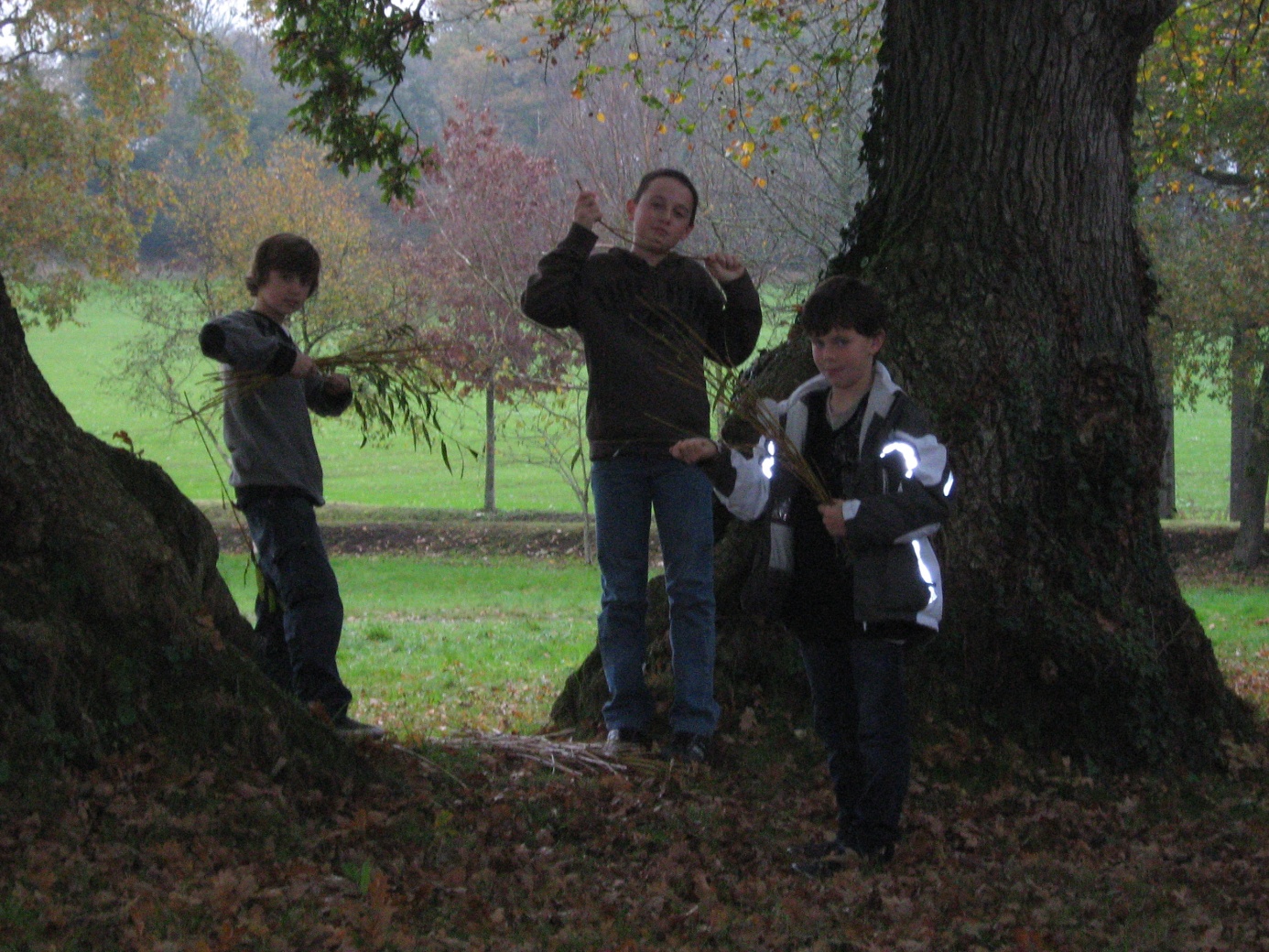 Ensuite ils ont peint des barquettes de plastique dans la couleur choisie puis ont mis de la mousse dedans.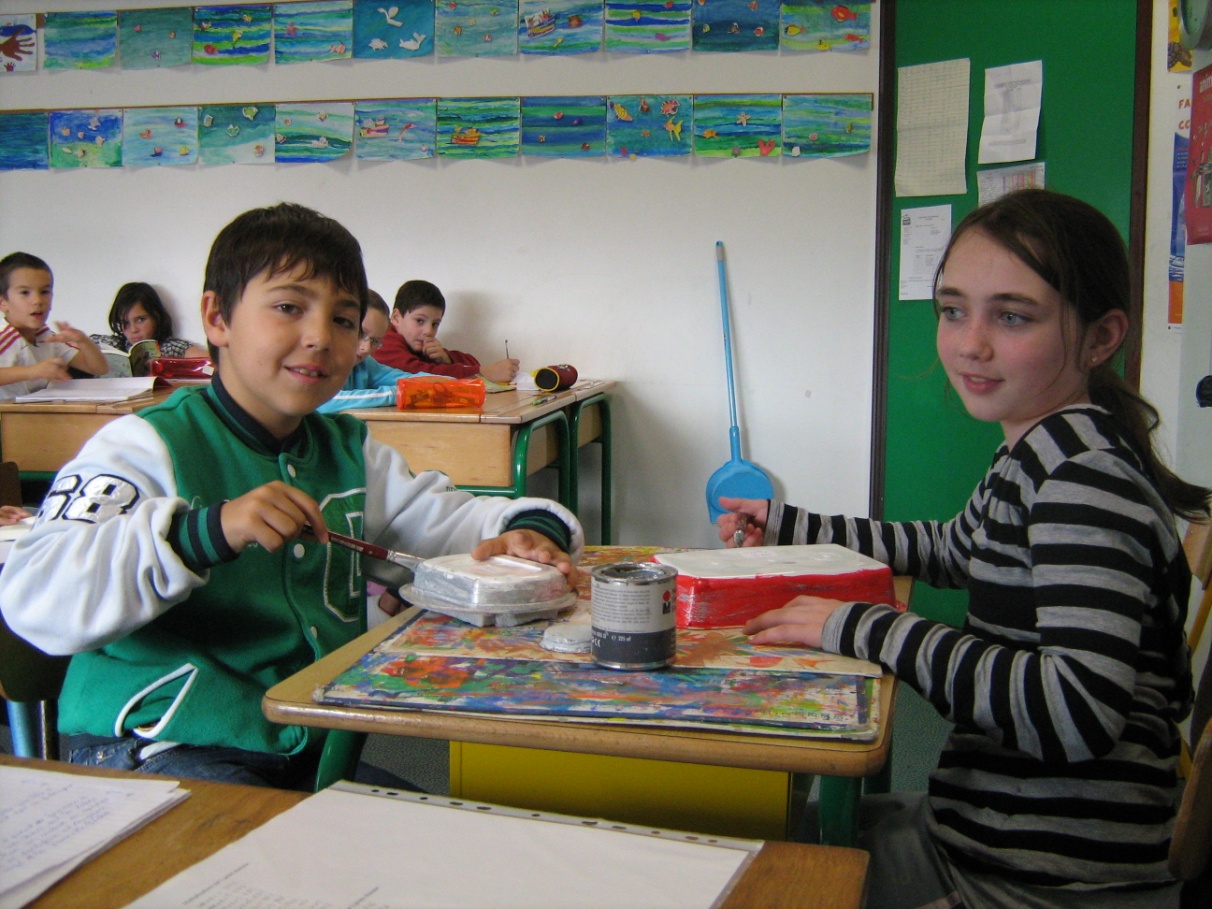 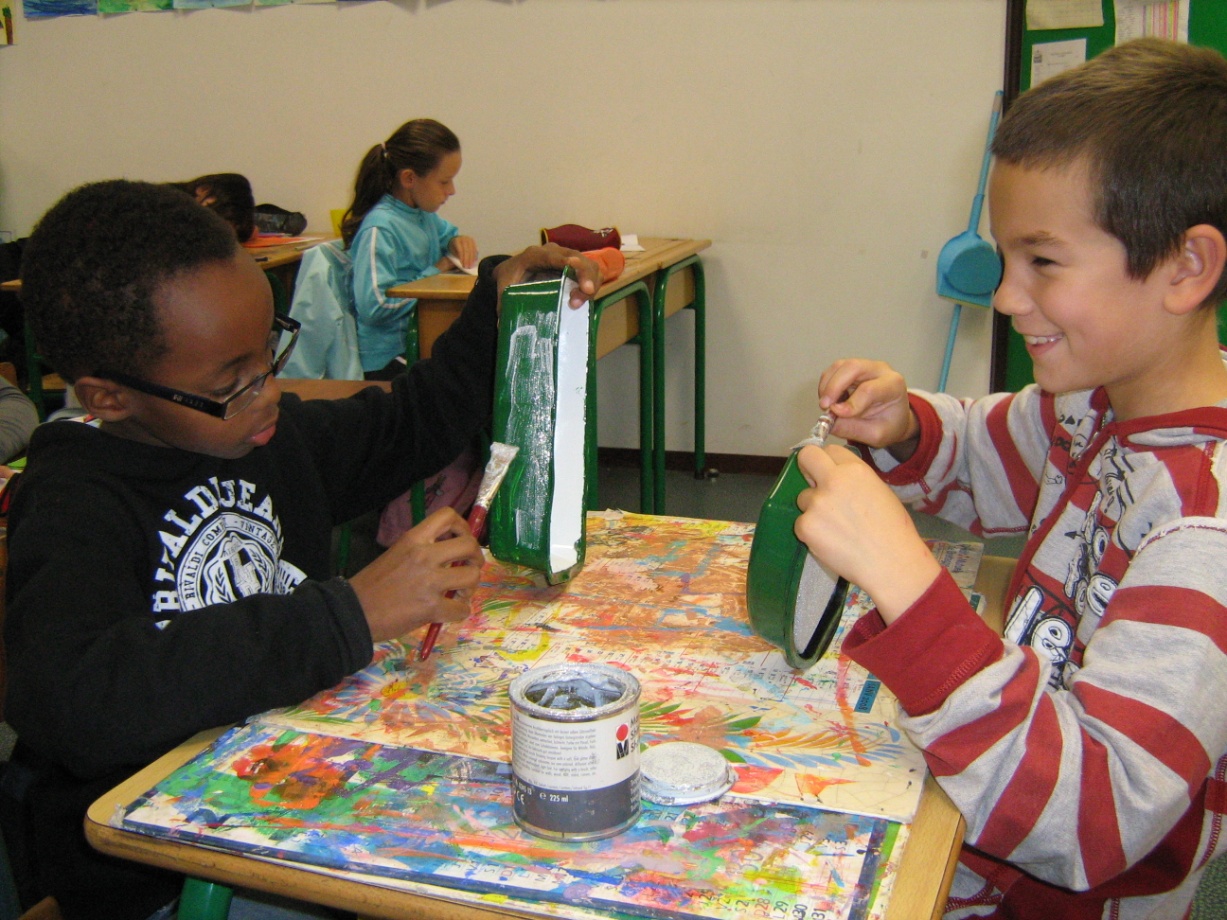 Ensuite les enfants ont piqué les branches sèches dans la mousse.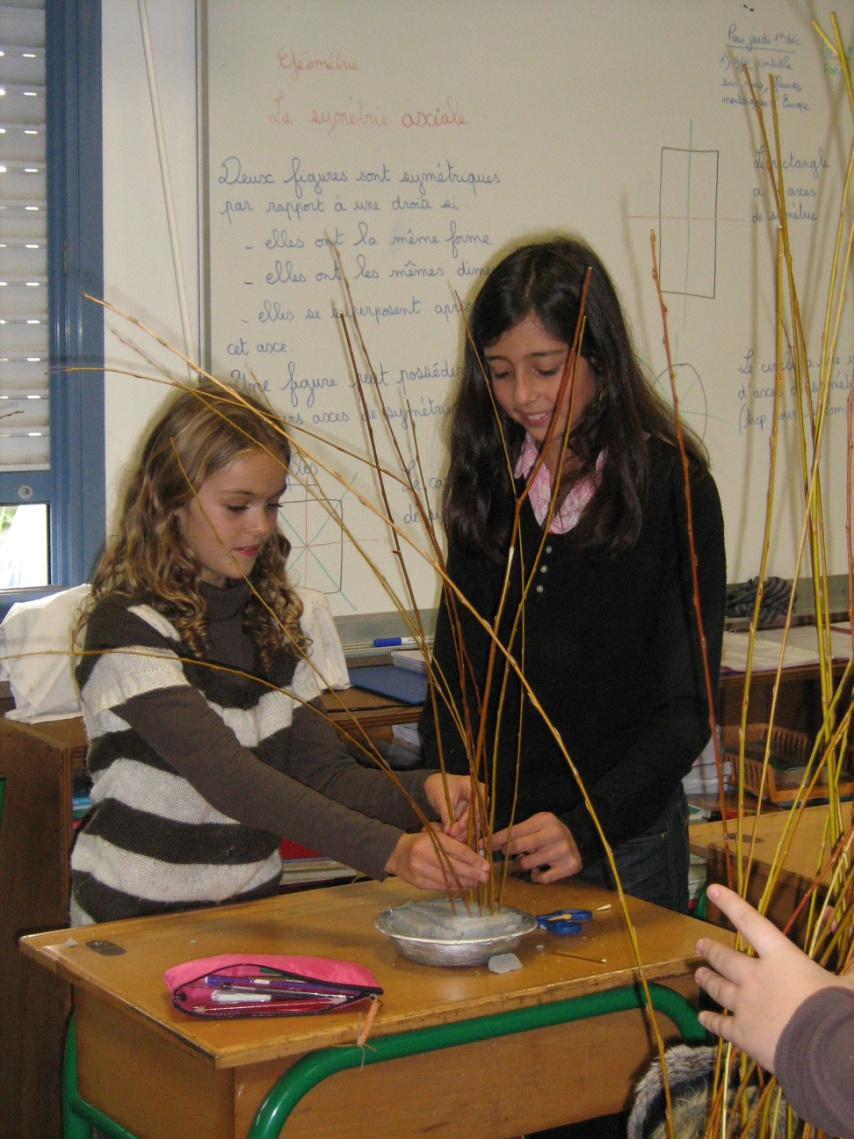 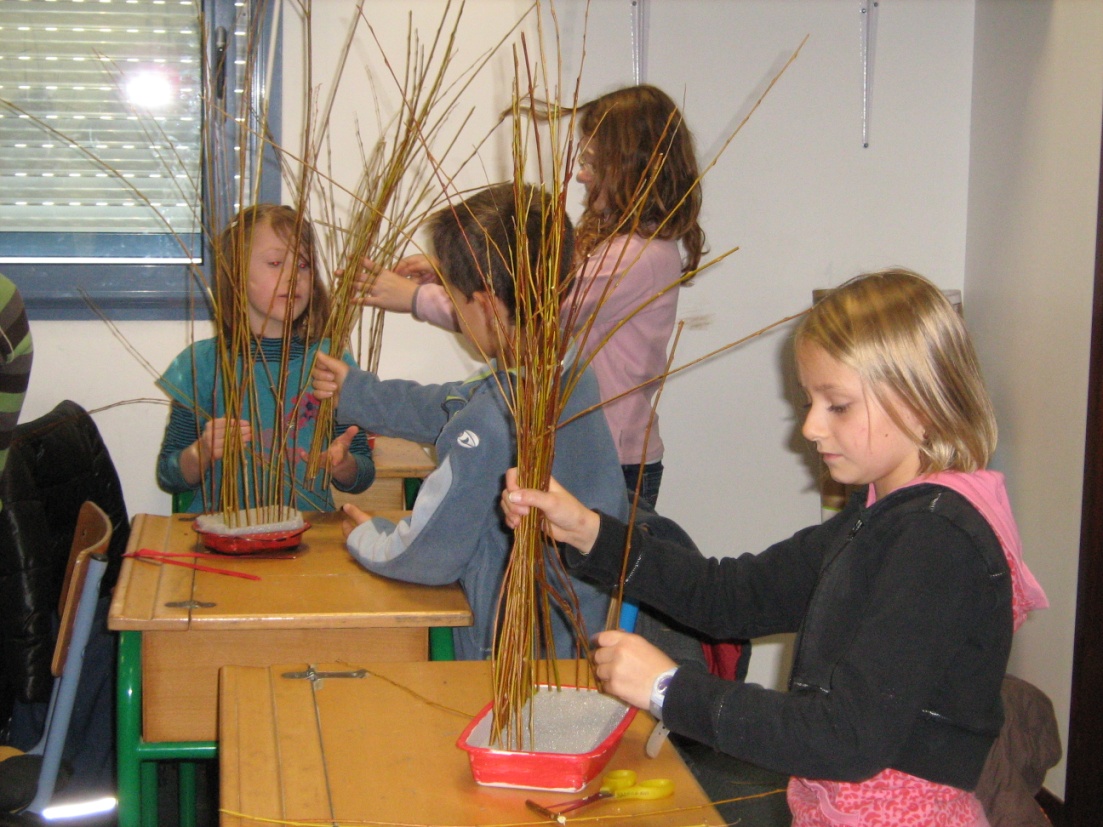 Enfin ils ont décoré chacun leur composition.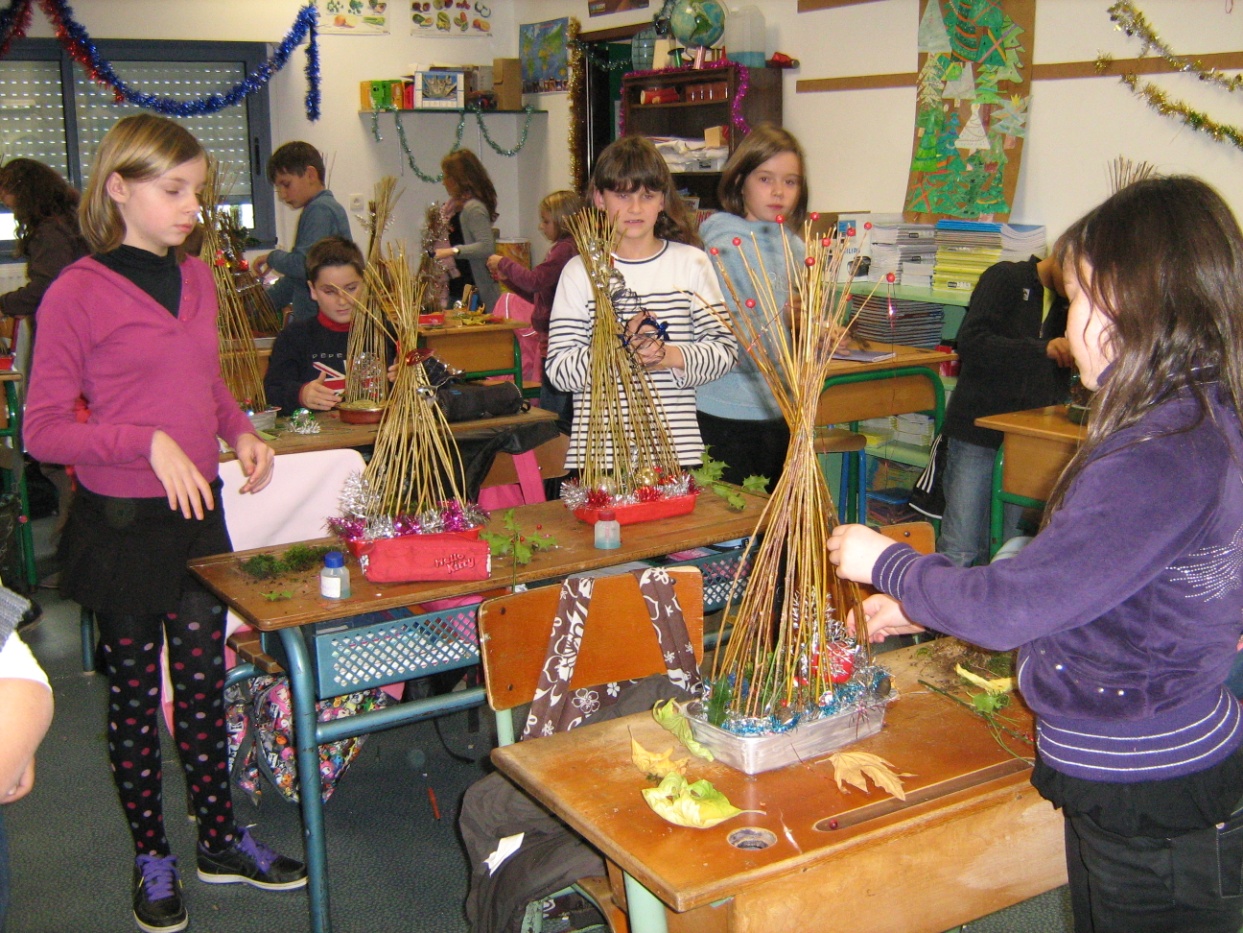 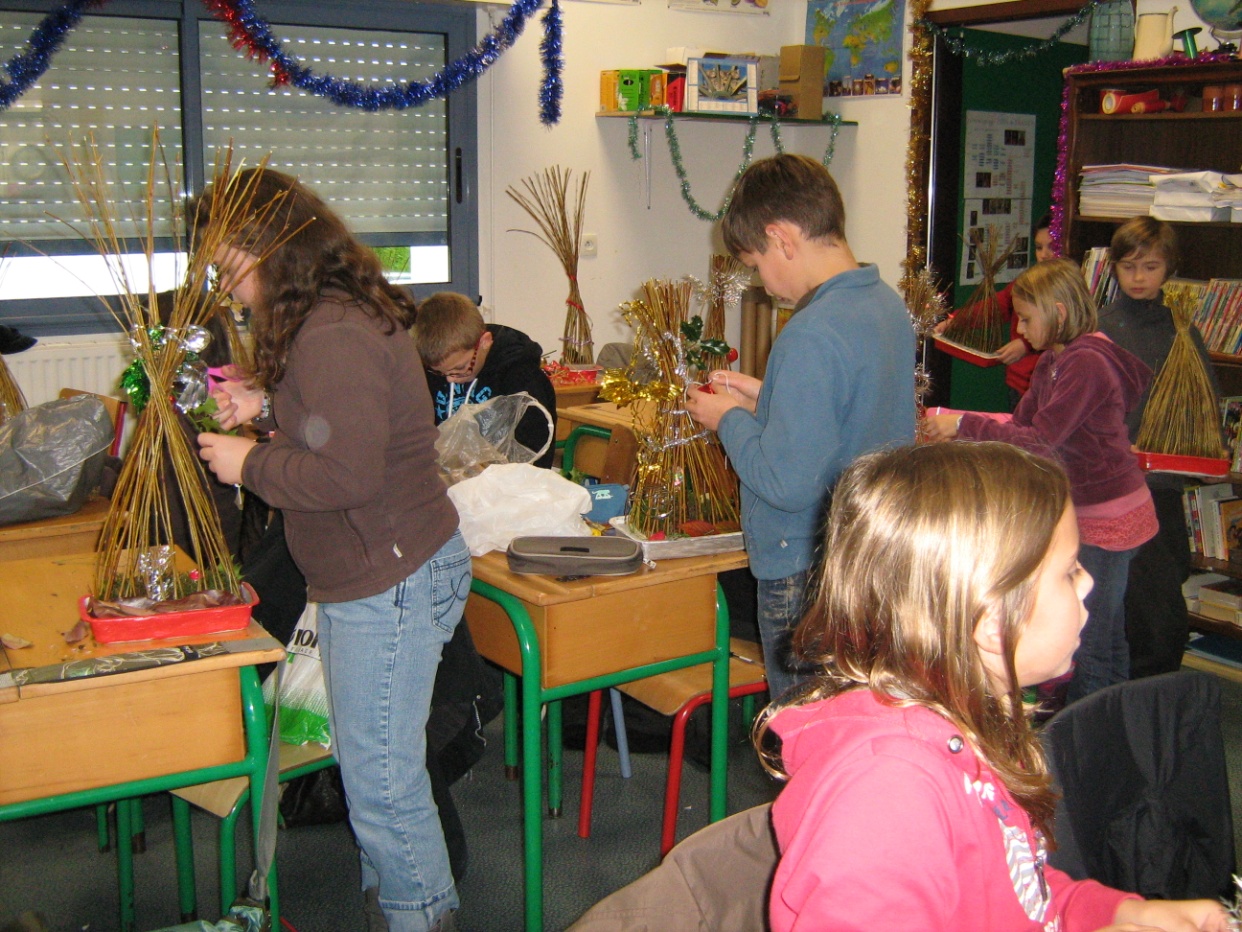 Résultat final :Les CM1 :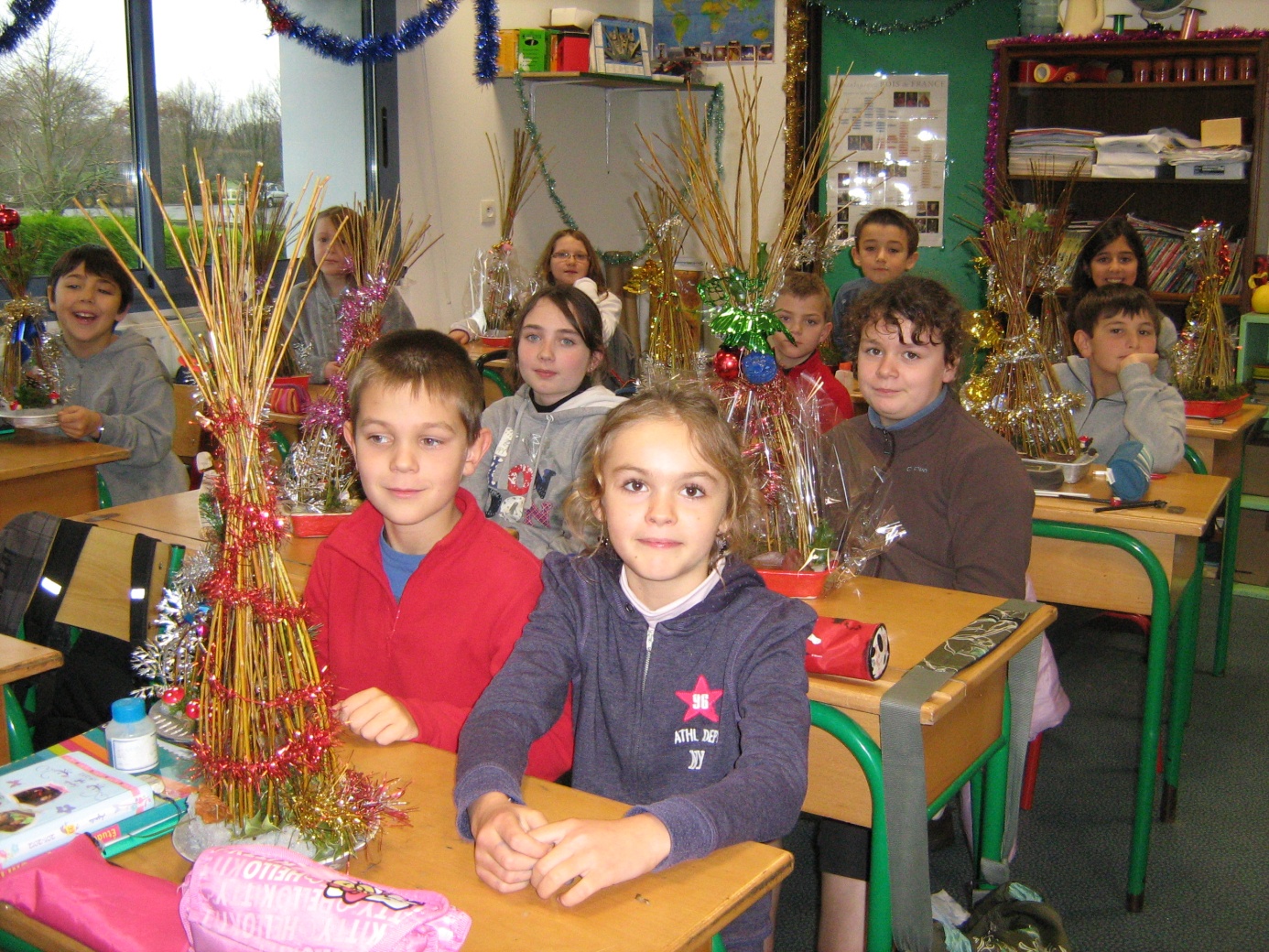 Les CM2 :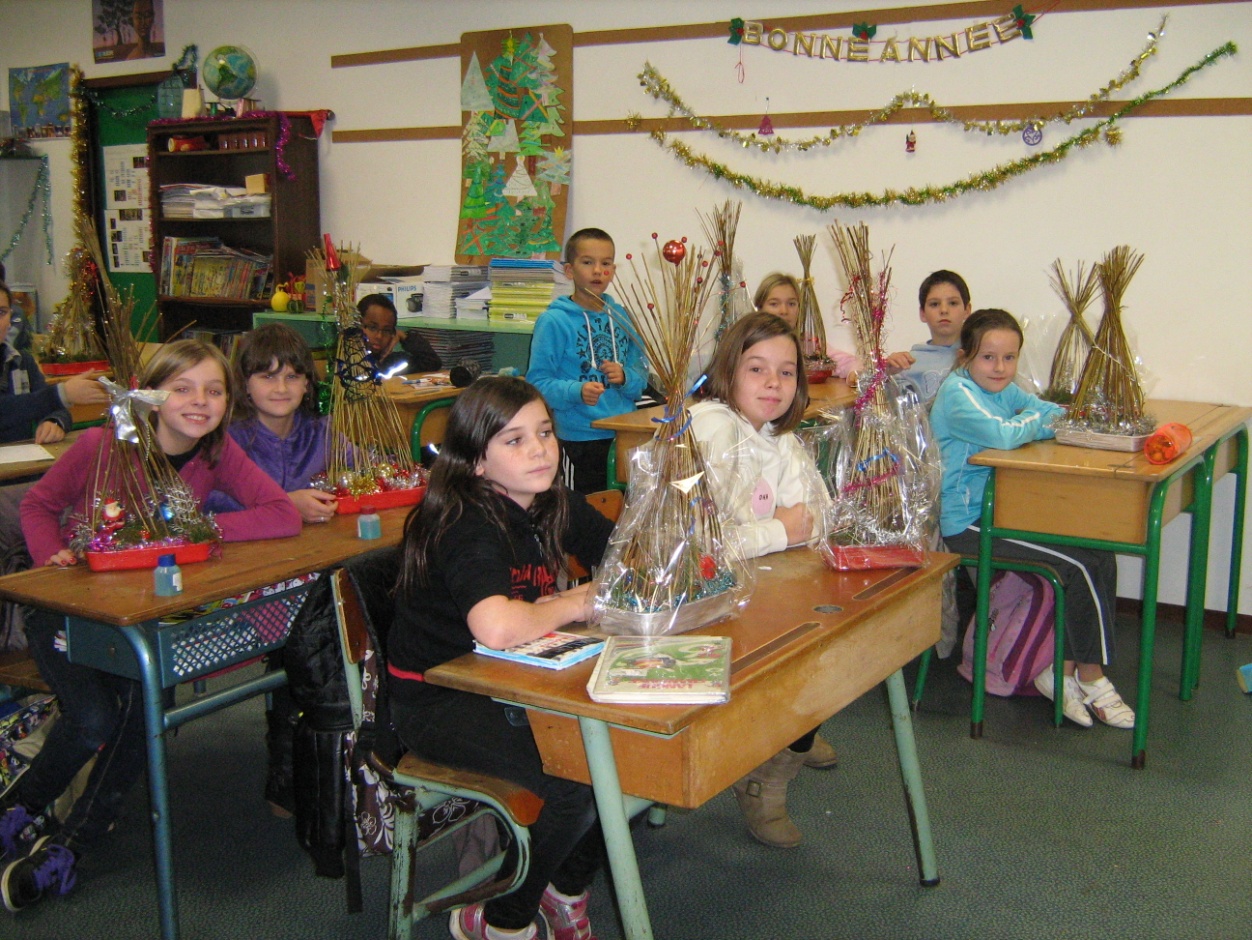 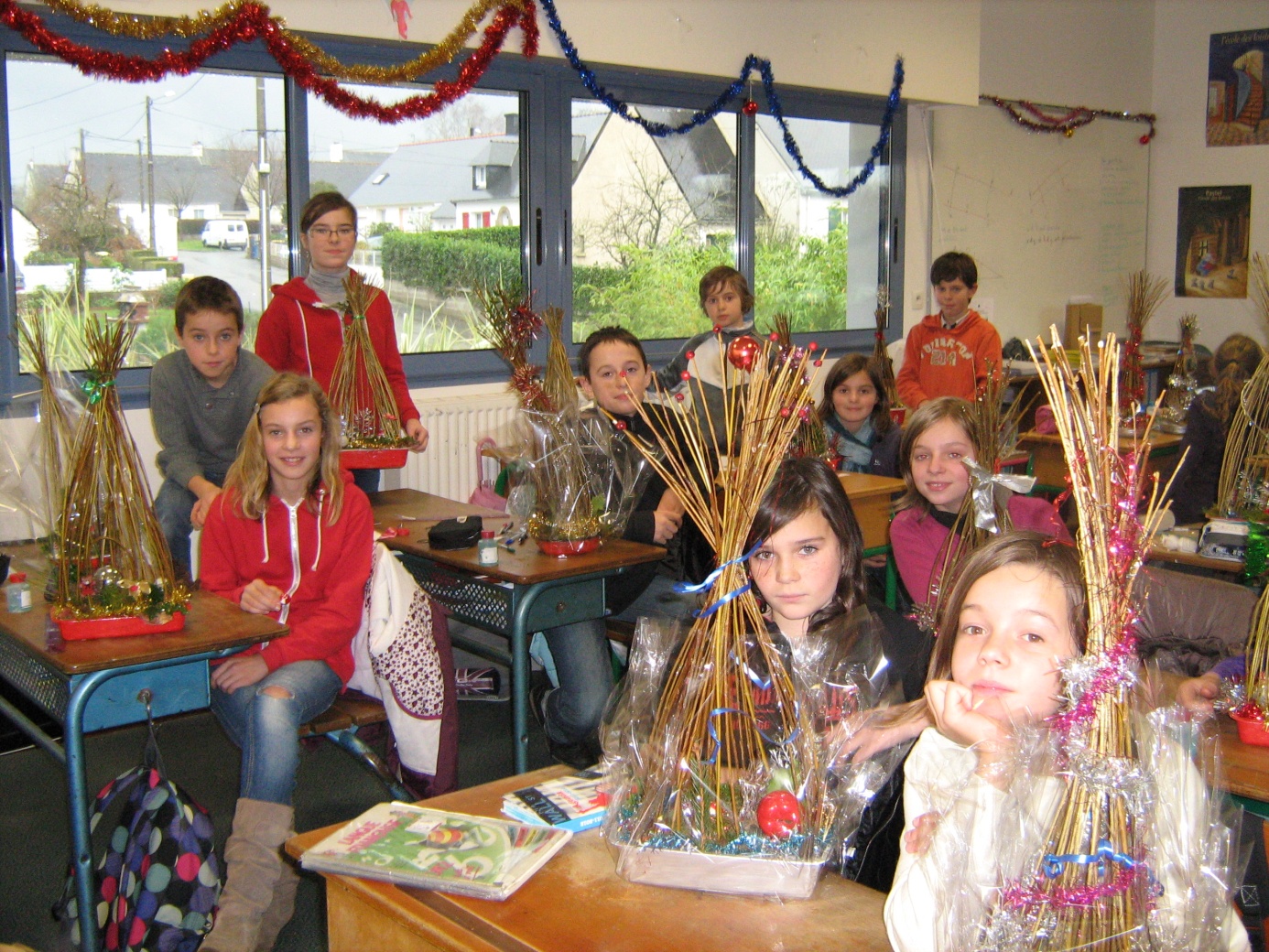 